2024 SPRING CONVENTION 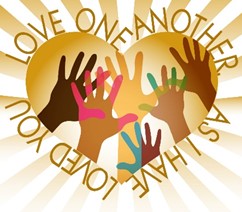 Southeastern Pennsylvania Synodical Women’s Organizationof Women of the ELCATrinity Evangelical Lutheran Church • 1000 W Main Street • Lansdale, PA • 19446Saturday June 1, 2024 – 9:00 A.M.                                                    Theme: “Love One Another With the Promise of God’s Justice” Hebrews 10:24-25  _____________________________________________________________________________________________________________________ O F F I C E R S   A N D   B O A R D   M E M B E R SNOMINATION  FORMBoard Terms are two years. Most Board Meetings are held virtually. Check the position in which you are interested in serving.President___            Vice President___           Secretary___            Treasurer___            Board Member___Name of Nominee_________________________________________________________________________Address_________________________________________________________________________________Phone________________________________________Email______________________________________Name of Congregation______________________________________________________________________Church Address___________________________________________________________________________SEPA Conference:	Chester_______      Delaware_______      NE/NW Philadelphia________      Central Philadelphia_______Lower Bucks______     Upper Bucks______     Lower Montgomery______     Upper Montgomery______Age (please circle): 		20-35	     36-50	     51-60	     61-70	     71+Give a brief listing of positions you have held in Women of the ELCA:_________________________________Your Congregation and / or Synod:____________________________________________________________Your Community:__________________________________________________________________________List your work experiences / skills/ interests:_______________________________________________________________________________________		________________________________________Signature – Nominee					        Signature – Congregational President/RepresentativeReturn by:	MAY 15, 2024Return to:	Linda Garcia 		904 North Seventh Street		Perkasie, Pa. 18944		215-257-2925		jaglsg@comcast.net